Temat: Jedna bombka, druga… trzecia – liczymy do trzech1.  Układanie choinki z dowolnych klocków dostępnych w domu – najlepiej w kolorze zielonym. Gdy jest ona już gotowa, umieszczanie na niej kolorowych klocków, które imitują ozdoby. 2. Zabawa orientacyjno- porządkowa Śnieżynki – dziecko biega po pokoju. Na hasło Wieje wiatr – śnieżynka wiruje. A na hasło Wiatr ustał – śnieżynka opada na ziemie (kuca).3. Zabawa matematyczna. Przygotowujemy pomoce edukacyjne np. 3 zakrętki, 3 klocki, 3 kredki, 2 guziki, 2 kostki, 2 łyżeczki, 1 puzzel, 1 widelec itp. Wszystkie przedmioty rozkładamy na dywanie. Dziecko ma za zadanie odnalezienie takich samych przedmiotów i policzenie ich. 4. Kolorowanie kredkami ołówkowymi/świecowymi załączonej choinki (w przypadku braku możliwości wydrukowanie choinki – narysować)5. Słuchanie wiersza Iwony Róży ChoineczkaChoineczka maław lesie sobie stała.Wiatr ją lulał do snu, więc się kołysała.Przywieźli ją ludziepo zamarzniętej grudzie.Teraz cieszy dzieci.Widzicie, jak świeci?Rozmowa na temat wiersza.- Jak wygląda choinka? Gdzie rosła?- Kto ją lulał do snu? Jak się wtedy zachowywała?- Kto ją przywiózł z lasu? Kogo cieszy swym wyglądem?Nauka wiersza fragmentami. 4. 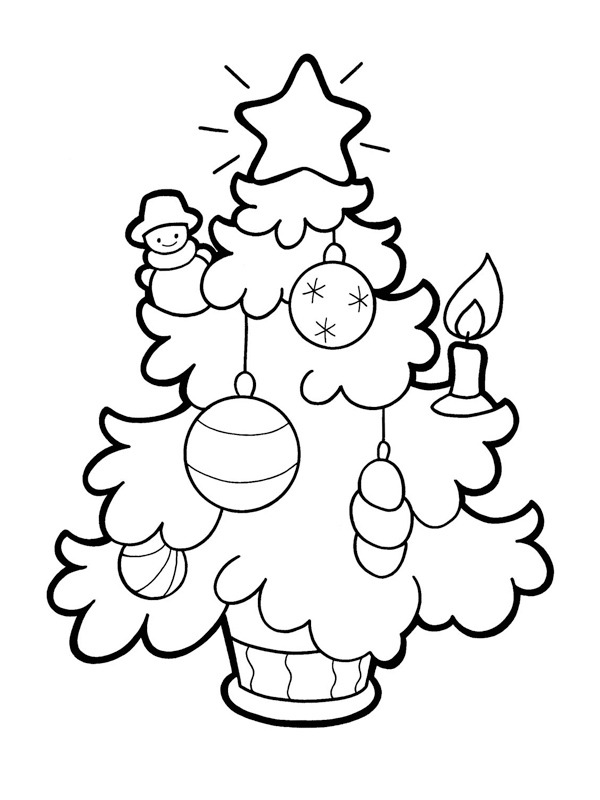 